Baccalauréat ProfessionnelTECHNICIEN DE MAINTENANCE DES SYSTÈMES ÉNERGÉTIQUES ET CLIMATIQUESSession 2023« HÔPITAL Le Boursier du Coudray »Sous-épreuve E.22 - Unité U.22L’usage de calculatrice avec mode examen actif est autorisé.L’usage de calculatrice sans mémoire, « type collège » est autorisé.Contexte :Vous devez procéder au changement du circulateur qui est actuellement en 400 V et prévoir les raccordements du nouveau.Vous disposez : (conditions ressources)Présentation générale DT1 page 2/17 Capture BIM de la chaufferie DT2 page 3/17Extrait de la documentation risques électriques DT15 page 15/17 Extrait de la doc circulateur DT6 page 7/17Référence du circulateur : Magna 1 50-100 F (N)Ordre de consignation.Liste des EPI nécessaires à l’intervention sous tension ou au voisinage de pièces nues sous tension.Tension du nouveau circulateur.Câblage du circuit de puissance du nouveau circulateur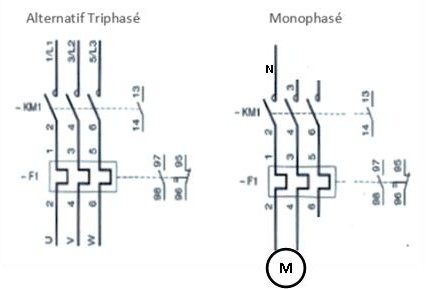 Schéma de principe du système.Contexte :Vous devez prévoir sur le circulateur un montage permettant de relever la Hmt et ensuite de déterminer le débit de votre nouveau circulateur.Vous disposez : (conditions ressources)Présentation générale DT1 page 2/17 Capture BIM de la chaufferie DT2 page 3/17Documentation circulateur Grundfoss DT6 page 7 /17 Référence du circulateur : Magna 1 50-100 F (N) Courbe de fonctionnement : vitesse III Documentation raccord hydraulique DT16 page 16/17 Pression d’aspiration relevée : 0.15 barPression de refoulement relevée : 0.55 bar 1bar = 10 mce = 100000 pascalHmt = Pref - PaspPréparation de la liste des fournitures nécessaires au montage.Débit fonctionnement.Tracer le point de fonctionnement sur le graphique.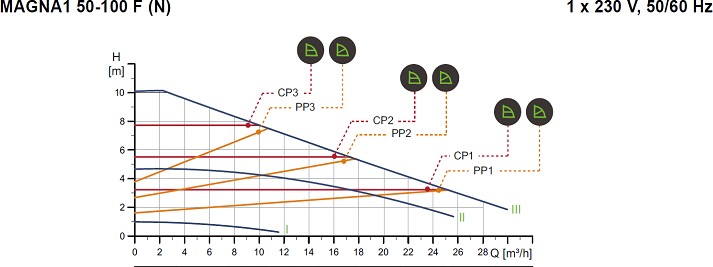 Calendrier des intervenantsContexte :Vous devez planifier les travaux en chaufferie entre les différents intervenants (votre entreprise de maintenance, entreprise en installation chauffage, entreprise de maçonnerie, contrôleur qualigaz, bureau de contrôle...). La réception des travaux est prévue semaine 36.Vous disposez : (conditions ressources)Présentation générale DT1 page 2/17 Capture BIM de la chaufferie DT2 page 3/17Document gestion des déchets DT17 page 17/17 Durée des tâches en semaine :Tâche 1 : Dépose du fioul 1 Semaine Tâche 2 : Dépollution et maçon 2 SemainesTâche 3 : Pose des conduites de gaz et des brûleurs 3 Semaines Tâche 4 : Contrôle gaz et mise en service 1 SemaineTâche 5 : Mise en peinture 1 SemaineTâche 6 : Bureau de contrôle et réception 1 SemaineTâche 7 : Fermetures des entreprises pour congés d’été Semaine 32 et Semaine 33.Semaine de démarrage des travaux : …………………………Modification de calendrierSemaine du début de la mise en peinture : …………………………Tri des déchetsLes situations professionnellesLes situations professionnellesTemps conseilléPagesS1Préparation mise en place du nouveau circulateur35’2/5S2Montage du nouveau circulateur et vérification hmt45’3/5 et 4 /5S3Planification des changements de brûleurs et gestion desdéchets40’5/5BACCALAURÉAT PROFESSIONNEL TECHNICIEN DE MAINTENANCE DES SYSTÈMESÉNERGÉTIQUES ET CLIMATIQUESCODE2309-TMS ST11 3SESSION 2023DOSSIER SUJET- RÉPONSEÉPREUVE U22DURÉE 2hCOEFFICIENT 2PAGE DSR 1/5OrdreÉtapesCondamnationSéparationVérification d’Absence de TensionIdentificationMise à la terre et en court-circuitTension du nouveau circulateur…………………………………………………..QuantitéDésignationDiamètreCodeCoût unitaire HTCoût HTVanne MF ¼ de tour3/81 mCuivre1910145 €Écrou CU 12 /  	Bobine acier noirManomètre1/2Écrou CU 	/ 1/2Té cuivre femelle égal2070120.84 €Total HTTotal HTTotal HTTotal HTTotal HTTotal TTC (TVA 20%)Total TTC (TVA 20%)Total TTC (TVA 20%)Total TTC (TVA 20%)Total TTC (TVA 20%)Calcul de la HMT…………………………………………………..Débit relevé…………………………………………………..SEMAINES/ TÂCHESS36T1T2T3T4T5T6T7Type de déchetsN° de benneCartons d’emballageAncienne canalisation fioulGravats du maçonRestant de peinturePalette des brûleurs gazBACCALAURÉAT PROFESSIONNEL TECHNICIEN DE MAINTENANCE DES SYSTÈMESÉNERGÉTIQUES ET CLIMATIQUESDOSSIER SUJET- RÉPONSEÉPREUVE U22PAGE DSR 5/5